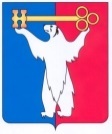 АДМИНИСТРАЦИЯ ГОРОДА НОРИЛЬСКАКРАСНОЯРСКОГО КРАЯПОСТАНОВЛЕНИЕ26.04.2022				          г. Норильск				              № 248О внесении изменений в отдельные постановления Администрации города НорильскаВ соответствии с Федеральным законом от 27.07.2010 № 210-ФЗ 
«Об организации предоставления государственных и муниципальных услуг»,ПОСТАНОВЛЯЮ:1. Внести в Порядок оказания материальной помощи на оплату проезда в пределах территории Российской Федерации детям-инвалидам и сопровождающим их лицам, к месту отдыха и обратно, к месту лечения и обратно, при отсутствии права оплаты проезда по другим основаниям, утвержденный постановлением Администрации города Норильска от 17.07.2009 № 357 (далее - Порядок), следующие изменения:1.1. Пункт 1.3 Порядка дополнить абзацами следующего содержания:««ортодромия» - маршрут полета воздушного судна;«транспортная организация» - организация, осуществляющая деятельность по перевозке железнодорожным, воздушным, морским, внутренним водным, автомобильным транспортом пассажиров, или ее уполномоченный агент; пункты продажи билетов (в случае отсутствия на территории муниципального образования город Норильск представительств организаций, осуществляющих деятельность по перевозке указанными видами транспорта пассажиров, их уполномоченных агентов).».1.2. Дополнить пункт 2.3 Порядка абзацами следующего содержания:«Допускается подача заявления с приложением документов путем направления их в адрес Управления социальной политики посредством факсимильной связи, с последующим предоставлением оригинала заявления и документов либо в электронном виде, переданном по электронной почте или через единый портал государственных и муниципальных услуг и (или) региональный портал государственных и муниципальных услуг.В случае, если предоставленные заявителем документы и информация, указанные в пункте 2.2 настоящего Порядка, ранее были заверены в соответствии с пунктом 7.2 части 1 статьи 16 Федерального закона от 27.07.2010 № 210-ФЗ «Об организации предоставления государственных и муниципальных услуг», Управление социальной политики не вправе требовать их предоставления на бумажном носителе (за исключением случаев, если нанесение отметок на такие документы либо их изъятие является необходимым условием предоставления муниципальной услуги, и иных случаев, установленных федеральными законами).».1.3. Пункт 3.6 Порядка изложить в новой редакции:«3.6. При проезде ребенка-инвалида, а также сопровождающего его лица за пределами территории Российской Федерации расчет возмещения стоимости проезда производится по маршруту движения по территории Российской Федерации до границы с сопредельным государством (при пользовании воздушным транспортом - до ближайшего к границе аэропорта на основании тарифной справки или на основании  справки от транспортной организации, осуществлявшей перевозку, о стоимости перевозки в случае, если стоимость перевозки не указана в проездных документах) или по части стоимости воздушной перевозки, указанной в проездном документе, соответствующей процентному отношению ортодромии по Российской Федерации к общей ортодромии, рассчитанному в соответствии со Значениями ортодромических расстояний при выполнении международных полетов, утвержденными постановлением Администрации города Норильска от 25.10.2018 № 405 (маршрут, включающий в себя полет над территорией Российской Федерации и за пределами территории Российской Федерации); при пользовании железнодорожным транспортом - до ближайшей к границе железнодорожной станции; при пользовании речным, морским транспортом - до ближайшего к границе речного, морского порта, при пользовании автобусами - до ближайшего к границе пограничного пункта. Материальная помощь в данном случае рассчитывается на основании тарифной справки или на основании справки от транспортной организации, осуществлявшей перевозку, о стоимости перевозки в случае, если стоимость перевозки не указана в проездных документах, но не выше фактически понесенных затрат. Обязанность предоставления тарифной справки, справки от транспортной организации, осуществлявшей перевозку, о стоимости перевозки лежит на Заявителе.Затраты, связанные с получением тарифной справки, справки от транспортной организации, осуществлявшей перевозку, о стоимости перевозки, не возмещаются.».2. Внести в Административный регламент предоставления муниципальной услуги по оказанию материальной помощи на оплату проезда в пределах РФ к месту проведения каникул или отпуска родителей, или неорганизованного отдыха и обратно при отсутствии права оплаты проезда по другим основаниям, утвержденный постановлением Администрации города Норильска от 18.06.2013 № 287 (далее - Административный регламент № 287), следующие изменения:2.1. Дополнить пункт 2.6.2 Административного регламента № 287 абзацем следующего содержания:«В случае, если предоставленные Заявителем документы и информация, указанные в пункте 2.6 настоящего Административного регламента, ранее были заверены в соответствии с пунктом 7.2 части 1 статьи 16 Федерального закона от 27.07.2010 № 210-ФЗ «Об организации предоставления государственных и муниципальных услуг», Управление не вправе требовать их предоставления на бумажном носителе (за исключением случаев, если нанесение отметок на такие документы либо их изъятие является необходимым условием предоставления муниципальной услуги, и иных случаев, установленных федеральными законами).».2.2. Дополнить Административный регламент № 287 пунктом 2.17 следующего содержания:«2.17. Предоставление муниципальной услуги в упреждающем (проактивном) режиме не осуществляется.».2.3. Дополнить Административный регламент № 287 пунктом 3.20 следующего содержания:«3.20. Порядок предоставления муниципальной услуги не зависит от категории объединенных общими признаками заявителей, указанных в пункте 1.2 настоящего Административного регламента. В связи с этим варианты предоставления муниципальной услуги, включающие порядок предоставления указанной услуги отдельным категориям заявителей, объединенных общими признаками, в том числе в отношении результата муниципальной услуги, за получением которого они обратились, не устанавливаются.».3. Внести в Административный регламент предоставления муниципальной услуги по оказанию материальной помощи на оплату проезда в пределах территории РФ к месту отдыха и обратно при наличии путевки, при отсутствии права оплаты проезда по другим основаниям, утвержденный постановлением Администрации города Норильска от 27.06.2013 № 302 (далее – Административный регламент № 302), следующие изменения:3.1. Дополнить пункт 2.6.2 Административного регламента № 302 абзацем следующего содержания:«В случае, если предоставленные Заявителем документы и информация, указанные в пункте 2.6 настоящего Административного регламента, ранее были заверены в соответствии с пунктом 7.2 части 1 статьи 16 Федерального закона от 27.07.2010 № 210-ФЗ «Об организации предоставления государственных и муниципальных услуг», Управление не вправе требовать их предоставления на бумажном носителе (за исключением случаев, если нанесение отметок на такие документы либо их изъятие является необходимым условием предоставления муниципальной услуги, и иных случаев, установленных федеральными законами).».3.2. Дополнить Административный регламент № 302 пунктом 2.17 следующего содержания:«2.17. Предоставление муниципальной услуги в упреждающем (проактивном) режиме не осуществляется.».3.3. Дополнить Административный регламент № 302 пунктом 3.20 следующего содержания:«3.20. Порядок предоставления муниципальной услуги не зависит от категории объединенных общими признаками заявителей, указанных в пункте 1.2 настоящего Административного регламента. В связи с этим варианты предоставления муниципальной услуги, включающие порядок предоставления указанной услуги отдельным категориям заявителей, объединенных общими признаками, в том числе в отношении результата муниципальной услуги, за получением которого они обратились, не устанавливаются.».4. Внести в Административный регламент предоставления муниципальной услуги по оказанию материальной помощи на оплату проезда к месту лечения, обследования, консультации и обратно на территории РФ при наличии направления учреждения здравоохранения, расположенного на территории муниципального образования город Норильск, министерства здравоохранения Красноярского края, при отсутствии возможности оплаты проезда в Фонде социального страхования, утвержденный постановлением Администрации города Норильска от 04.07.2013 № 328 (далее – Административный регламент № 328), следующие изменения:4.1. Дополнить пункт 2.6.2 Административного регламента № 328 абзацем следующего содержания:«В случае, если предоставленные Заявителем документы и информация, указанные в пункте 2.6 настоящего Административного регламента, ранее были заверены в соответствии с пунктом 7.2 части 1 статьи 16 Федерального закона от 27.07.2010 № 210-ФЗ «Об организации предоставления государственных и муниципальных услуг», Управление не вправе требовать их предоставления на бумажном носителе (за исключением случаев, если нанесение отметок на такие документы либо их изъятие является необходимым условием предоставления муниципальной услуги, и иных случаев, установленных федеральными законами).».4.2. Дополнить Административный регламент № 328 пунктом 2.17 следующего содержания:«2.17. Предоставление муниципальной услуги в упреждающем (проактивном) режиме не осуществляется.».4.3. Дополнить Административный регламент № 328 пунктом 3.20 следующего содержания:«3.20. Порядок предоставления муниципальной услуги не зависит от категории объединенных общими признаками заявителей, указанных в пункте 1.2 настоящего Административного регламента. В связи с этим варианты предоставления муниципальной услуги, включающие порядок предоставления указанной услуги отдельным категориям заявителей, объединенных общими признаками, в том числе в отношении результата муниципальной услуги, за получением которого они обратились, не устанавливаются.».5. Опубликовать настоящее постановление в газете «Заполярная правда» и разместить его на официальном сайте муниципального образования город Норильск.6. Настоящее постановление вступает в силу после его официального опубликования в газете «Заполярная правда».Глава города Норильска					                                     Д.В. Карасев